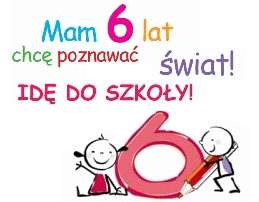 Szanowni Rodzice i Opiekunowie dzieci urodzonych w roku 2007 i dzieci urodzonych  1 stycznia 2008 r. do 30 czerwca 2008 r.Dyrektor Szkoły Podstawowej w Dąbrowie Bolesławieckiej serdecznie zaprasza Państwa do szkoły w celu zapisania dziecka do klasy pierwszej na rok szkolny 2014/2015.Zapisy dzieci do klasy pierwszej i oddziału przedszkolnego na rok szkolny 2014/2015 będą trwały od 15 lutego 2014 r. do 28 marca 2014 r. codziennie w godzinach 8:00 - 14:00Podania prosimy składać w sekretariacie szkoły. UWAGA!!!  W przypadku realizacji obowiązku szkolnego w szkole innego obwodu prosimy o kontakt osobisty lub telefoniczny z sekretariatem szkoły pod numerem 75 736 99 27.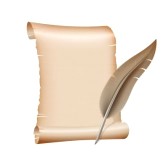 